Музыкальный руководитель Гусева М.А.				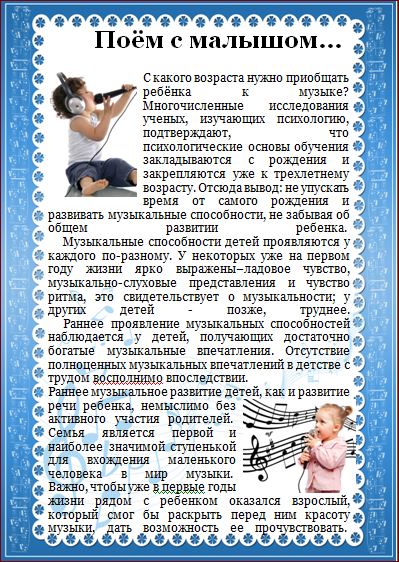 